Notification regarding the Board of Management’s review of the Child Safeguarding StatementTo: Monsignor Dan O’ Connor, Archbishop’s houseThe Board of Management of Scoil Mhuire Mount Sackville N.S. wishes to inform you that: • The Board of Management’s annual review of the school’s Child Safeguarding Statement was completed at the Board meeting of 09/09/2021. • This review was conducted in accordance with the “Checklist for Review of the Child Safeguarding Statement” published on the Department’s ‘website www.education.ieSigned                                  Date 09/09/21 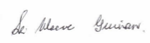 Chairperson, Board of Management Signed                                      Date 09/09/21 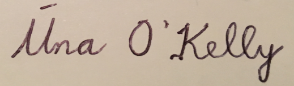 Principal/Secretary to the Board of Management